KLASA:363-01/22-01/38URBROJ: 2140-27-3-22-2Stubičke Toplice, 09.12.2022.DOKUMENTACIJA O NABAVIu postupku jednostavne nabaveOPSKRBE PRIRODNIM PLINOM POSLOVNIH PROSTORA U VLASNIŠTVUOPĆINE STUBIČKE TOPLICE TIJEKOM 2023. GODINEPODACI O NARUČITELJU:NAZIV I SJEDIŠTE NARUČITELJA, OIB, BROJ TELEFONA, BROJ TELEFAKSA, INTERNETSKA STRANICA:OPĆINA STUBIČKE TOPLICE (OIB:15490794749) sa sjedištem u Stubičkim Toplicama, Viktora Šipeka 16, tel. br. 049/ 282 733, fax br. 049/282 940, www.stubicketoplice.hr.SLUŽBA ZA KONTAKT:Jedinstveni upravni odjel Općine Stubičke Toplice.Komunikacija i svaka druga razmjena informacija između Naručitelja i gospodarskih subjekata obavlja se isključivo na hrvatskom jeziku, elektroničkim sredstvima komunikacije, putem elektroničke pošte osoba zaduženih za komunikaciju s ponuditeljima: Maja Ivačević, dipl.iur., e-mail: pravnik@stubicketoplice.hr.Dodatne informacije, objašnjenja ili izmjene u vezi s Dokumentacijom o nabavi neće se davati gospodarskim subjektima putem telefona. VRSTA POSTUPKA:Jednostavna nabava.PROCIJENJENA VRIJEDNOST NABAVE:4.322,97 EURA / 32.571,43 KUNA (bez PDV-a).VRSTA UGOVORA O NABAVI:Ugovor o nabavi robe.PODACI O PREDMETU NABAVE:OPIS PREDMETA NABAVE I TEHNIČKE SPECIFIKACIJE:Predmet ovog postupka je nabava opskrbe prirodnim plinom poslovnih prostora u vlasništvu Općine Stubičke Toplice, i to za pet mjernih mjesta kako slijedi:1.	Općina Stubičke Toplice – poslovni prostor, Viktora Šipeka 16, Stubičke Toplice2.	Općinska knjižnica Stubičke Toplice, Viktora Šipeka 16, Stubičke Toplice3.	Mjesni dom Strmec Stubički, Strmec Stubički 161, Stubičke Toplice4.	Mjesni dom Pila, Pila 16a, Stubičke Toplice5.	DVD Pila, Pila 16b, Stubičke Toplice.3	KOLIČINA PREDMETA NABAVE:U Troškovniku, koji je prilog 2 i sastavni dio ove Dokumentacije o nabavi. Količine u Troškovniku su predviđene (okvirne).TROŠKOVNIKTroškovnik je prilog i sastavni dio ove Dokumentacije o nabavi. Ponuditelj ne smije mijenjati opise predmeta nabave navedene u Troškovniku, ni na bilo koji način mijenjati sadržaj Troškovnika.Ponuditelj je dužan ispuniti Troškovnik na način da ispuni svaku stavku (upiše jediničnu cijenu) te izračuna ukupnu cijenu stavke (umnožak količine i jedinične cijene) kao i ukupnu cijenu ponude (zbroj ukupnih cijena svih stavki). Cijena ponude izražava se za cjelokupni predmet nabave. Cijene svake stavke Troškovnika (jedinične i ukupne) moraju biti zaokružene na dvije decimale.Ukoliko određenu stavku troškovnika ponuditelj neće naplaćivati, odnosno, ukoliko ju nudi besplatno ili je ista uračunata u cijenu neke druge stavke, ponuditelj je u troškovniku za istu stavku obvezan upisati iznos „0,00“.Ako ponuditelj ne ispuni Troškovnik u skladu sa zahtjevima iz ove Dokumentacije o nabavi ili promijeni tekst, jedinicu mjere ili količine navedene u Troškovniku, smatrat će se da njegova ponuda nije sukladna Dokumentaciji o nabavi, odnosno, da je nepravilna. Takvu ponudu naručitelj će odbiti na temelju rezultata pregleda i ocjene.MJESTO IZVRŠENJA UGOVORAOpćina Stubičke Toplice. mjernih mjesta kako slijedi:1.	Općina Stubičke Toplice – poslovni prostor, Viktora Šipeka 16, Stubičke Toplice2.	Općinska knjižnica Stubičke Toplice, Viktora Šipeka 16, Stubičke Toplice3.	Mjesni dom Strmec Stubički, Strmec Stubički 161, Stubičke Toplice4.	Mjesni dom Pila, Pila 16a, Stubičke Toplice5.	DVD Pila, Pila 16b, Stubičke Toplice.ROK POČETKA I ZAVRŠETKA IZVRŠENJA UGOVORAS odabranim gospodarskim subjektom sklopit će se ugovor, nakon donošenje odluke o odabiru. Ugovor se sklapa na određeno vrijeme od 01. siječnja 2023. do 31. prosinca 2023. godine.KRITERIJI ZA ODABIR GOSPODARSKOG SUBJEKTA (UVJETI SPOSOBNOSTI):UVJETI SPOSOBNOSTI ZA OBAVLJANJE PROFESIONALNE DJELATNOSTIGospodarski subjekt mora dokazati svoj upis u sudski, obrtni, strukovni ili drugi odgovarajući registar u državi njegova poslovnog nastana.Sposobnost za obavljanje profesionalne djelatnosti gospodarskog subjekta dokazuje se:1. izvatkom iz sudskog, obrtnog, strukovnog ili drugog odgovarajućeg registra koji se vodi u državi članici njegova poslovnog nastana2. potvrdom o ovlaštenju ili članstvu u određenoj organizaciji u državi njegova sjedišta.Gospodarski subjekt mora dokazati da ovlašten za obavljanje djelatnosti energetske opskrbe prirodnim plinom.Dokaz: važeća dozvola (rješenje) Hrvatske energetske regulatorne agencije (HERA) za obavljanje energetske djelatnosti opskrbe prirodnim plinom, sukladno odredbama Zakona o energiji („Narodne novine“ broj 120/12, 14/14, 95/15, 102/15, 68/18) i Zakona o tržištu plina („Narodne novine“ broj 18/18 i 23/20).Sve dokumente koje naručitelj zahtijeva u ovom postupku nabave, ponuditelji mogu dostaviti u neovjerenoj preslici. Neovjerenom preslikom smatra se i neovjereni ispis elektroničke isprave.Naručitelj može od odabranog ponuditelja zatražiti dostavu dokumenata u originalu ili ovjerenoj preslici prije sklapanja ugovora o nabavi.PODACI O PONUDI:SADRŽAJ I NAČIN IZRADE:Ponuda sadrži najmanje:popunjeni ponudbeni list,popunjeni Troškovnik,dokumente sukladno t. 3 Dokumentacije o nabavi.Ponuda i svi njezini dijelovi se izrađuju na hrvatskom jeziku i latiničnom pismu. Ukoliko original dokumenta nije na hrvatskom jeziku i latiničnom pismu, obvezno se prilaže i prijevod ovlaštenog sudskog tumača za jezik s kojeg je prijevod izvršen. Prijevod dokumenta osigurava ponuditelj o svom trošku. Ponuda se dostavlja u zatvorenoj omotnici na adresu naručitelja: OPĆINA STUBIČKE TOPLICE, VIKTORA ŠIPEKA 16, 49244 STUBIČKE TOPLICE.Na omotnici ponude mora biti naznačeno:naziv i adresa naručitelja,naziv i adresa ponuditelja,naziv predmeta nabave i evidencijskog broja nabave,naznaka „ne otvaraj“Ponuditelj može do isteka roka za dostavu ponuda dostaviti izmjenu i/ili dopunu svoje ponude.Izmjena i/ili dopuna ponude dostavlja se na isti način kao i osnovna ponuda uz obveznu naznaku da se radi o izmjeni i/ili dopuni ponude.Ponuditelj može do isteka roka za dostavu ponude pisanom izjavom odustati od svoje dostavljene ponude. Pisana izjava dostavlja se na isti način kao i ponuda, uz obveznu naznaku da se radi o odustajanju od ponude.Ponuditelj ne smije mijenjati ili dopunjavati tekst Dokumentacije za nabavu pri izradi ponude.U slučaju da omotnica nije zatvorena i označena kako je navedeno u ovoj Dokumentaciji, naručitelj ne snosi odgovornost ukoliko se ponuda otvori prije roka.Naručitelj ne snosi odgovornost ukoliko se ponuda izgubi prilikom dostave.Ponuditelj sam snosi troškove izrade ponude. NAČIN ODREĐIVANJA CIJENE PONUDECijena ponude piše se brojkama u apsolutnom iznosu i izražava se u kunama i eurima. Ponuditelj iskazuje jedinične i ukupnu cijenu u kunama i eurima bez PDV-a, te s PDV-om u obrascu Troškovnika na mjestima koja su za to predviđena. Ponuditelj mora iskazati cijenu (cijenu u apsolutnom iznosu) za cjelokupni predmet nabave u kunama i eurima bez PDV-a koji se iskazuje zasebno iza cijene ponude te ukupnu cijenu ponude koju čini cijena ponude s porezom na dodanu vrijednost.Ako ponuditelj nije u sustavu PDV-a, u ponudbenom listu, na mjesto predviđeno za upis cijene ponude s PDV-om, upisuje se isti iznos kao što je upisan na mjestu predviđenom za upis cijene ponude bez PDV-a, a mjesto predviđeno za upis iznosa PDV-a ostavlja se prazno.U cijenu ponude moraju biti uračunati svi troškovi i popusti. Ponuditelji su obvezni popuniti sve jedinične cijene i stavke troškovnika. Jedinične cijene iskazuju se bez PDV-a.Sve cijene moraju biti zaokružene na dvije decimale.Cijena ponude je nepromjenjiva tijekom trajanja ugovora o nabavi te će zahtjev za promjenu cijene uslijed promjene cijene nafte ili drugih sirovina tijekom izvršenja ugovora biti odbijen.Ako ponuditelj ne postupi u skladu sa zahtjevima iz ove točke Dokumentacije o nabavi ili promijeni tekst ili količine navedene u Troškovniku, smatrat će se da je takav Troškovnik nepotpun i nevažeći te će ponuda biti odbijena.VALUTA PONUDECijena ponude izražava se u hrvatskim kunama (HRK) i eurima (EUR). Fiksni tečaj konverzije = 7.53450.KRITERIJ ZA ODABIR PONUDENajniža cijena.ROK VALJANOSTI PONUDERok valjanosti ponude mora biti najmanje 60 dana od isteka roka za dostavu ponuda.ROK ZA DOSTAVU PONUDERok za dostavu ponude je 19. prosinca 2022. godine (ponedjeljak) do 10:00 sati. Ponuda mora biti zaprimljena kod naručitelja do navedenoga roka, bez obzira na način dostave. Ponuda dostavljena izvan roka ne upisuje se u upisnik o zaprimanju ponuda, ali se evidentira kao zakašnjelo pristigla ponuda, obilježava kao zakašnjela ponuda i neotvorena vraća pošiljatelju bez odgode.OSTALE ODREDBE:DATUM, VRIJEME I MJESTO OTVARANJA PONUDAOtvaranje ponuda održati će se odmah po isteku roka za dostavu ponuda, odnosno dana 19. prosinca 2022. godine (ponedjeljak) u 10:00 sati, u Općini Stubičke Toplice, Viktora Šipeka 16, Stubičke Toplice.Otvaranje ponuda nije javno.ROK ZA DONOŠENJE ODLUKE O ODABIRURok za donošenje Odluke o odabiru je 60 dana od isteka roka za dostavu ponuda. ROK, NAČIN I UVJETI PLAĆANJANaručitelj će plaćanja vršiti na temelju izdanog e-računa u roku od 30 dana od dana zaprimanja e-računa. Sukladno članku 6.stavak 1.Zakona o elektroničkom izdavanju računa u javnoj nabavi (NN 94/2018) koji je stupio na snagu 01.12.2018. godine, Naručitelji su obvezni zaprimati, obrađivati te izvršiti plaćanje elektroničkih računa i pratećih isprava izdanih sukladno europskoj normi. Sukladno članku 7.Zakona o elektroničkom izdavanju računa u javnoj nabavi (NN 94/2018) koji je stupio na snagu 01.srpnja 2019. godine, Izdavatelji elektroničkih računa obvezni su izdavati i slati elektroničke račune i prateće isprave sukladno europskoj normi. Elektronički računi moraju sadržavati osnovne elemente sukladno članku 5. Zakona o elektroničkom izdavanju računa u javnoj nabavi (NN 94/2018). Odabrani ponuditelj mora elektroničke račune, koji će biti izdani na temelju izvršenja Ugovora o javnoj nabavi sklopljenog nakon provedenog postupka javne nabave, izdavati u skladu s europskom normom i njezinim ispravcima, izmjenama i dopunama. Odabrani ponuditelj mora e-računu navesti Naručiteljevu KLASU I URBROJ Ugovora.Način plaćanja: doznakom na bankovni račun ugovaratelja.Predujam je isključen kao i traženje sredstava osiguranja plaćanja.Jedinične cijene sa svaki izvršeni posao moraju odgovarati jediničnim cijenama istaknutim u Troškovniku ponude.DATUM OBJAVE NA www.stubicketoplice.hr: 09.12.2022. godine.ZA NARUČITELJA:Povjerenstvo za postupak nabave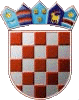 REPUBLIKA HRVATSKAKRAPINSKO-ZAGORSKA ŽUPANIJAOPĆINA STUBIČKE TOPLICEJEDINSTVENI UPRAVNI ODJELNAZIV I ADRESA PONUDITELJAPONUDA ZA OPSKRBU PRIRODNIM PLINOM„NE OTVARAJ“OPĆINA STUBIČKE TOPLICEVIKTORA ŠIPEKA 1649244 STUBIČKE TOPLICE